День здоровья в 2019 годуВсемирный День здоровья в 2019 году традиционно празднуется ранней весной, 7 апреля. Выбор даты не случаен, именно в этот день, в 1948 году  была создана Всемирная Организация Здравоохранения (ВОЗ).Образование организации было продиктовано обеспокоенностью врачей многих стран ужасающим состоянием здоровья их населения после войны.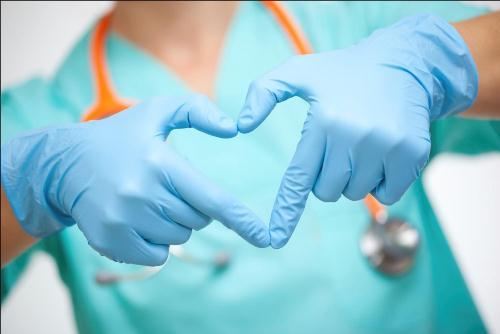 Ее задачей стала просветительская и практическая работа по поддержанию здоровья населения планеты. В состав ВОЗ вошли 26 государств, сегодня ее членами являются около 200 стран, в том числе и Россия.Одной из важнейших инициатив организации стало провозглашение  Всемирного Дня здоровья, которое ежегодно отмечается 7 апреля.Цифры и фактыНи к чему в своей жизни человек не относится так безалаберно как к своему здоровью. И сколько бы ни призывали его вести здоровый образ жизни, он продолжает активно «дружить» с вредными привычками и считает, что здоровье дано навсегда. И только тогда, когда приходят болезни, он начинает пытаться что-то исправить, но часто бывает уже слишком поздно.Ежегодно в мире умирает около 55 млн. человек. По последним данным причинами являются:Рак – 8 млн.Сахарный диабет – 3,4 млн.Инсульты и инфаркты – 17,2 млн.Болезни, связанные с курением – 5 млн.Чрезмерное употребление алкоголя – 3 млн.Пищевые отравления – 2 млн.Укусы малярийных комаров – 0,8 млн.По некоторым данным, туберкулезом заражена треть населения планеты, около 2 млрд. людей в мире страдают ожирением, которое является причиной многих заболеваний, от синдрома внезапной смерти только в России ежегодно умирают 62 тыс. молодых здоровых людей.И каждый год на человечество начинает атаку какое-либо новое заболевание.Всемирный День Здоровья  – это не просто праздник, это день, когда каждый должен задуматься, как сберечь то, что подарила нам природа при рождении.Задачи Всемирного Дня здоровьяПросветительская работа в Дни здоровья направлена на:Распространение стандартов правильного подхода к здоровьюСодействие государственным структурам в решении проблем, связанных со здоровьем гражданПоощрение врачей повышать уровень обслуживания населенияСтимулирование желания заниматься спортом и вести активную, полноценную жизньВоспитание у молодежи внимательного отношение к своему здоровьюОбеспечение возможностей для пожилых людей получения льготных условий лечения и покупки лекарствОтказ от вредных привычекПубликации статей о значимости здоровья нации и каждого человека в отдельностиРазъяснительная работа о значении профилактики заболеванийМотивация населения на постоянный и внимательный контроль за здоровьем маленьких детей.Но важны не только агитация и призывы, необходимо личное участие каждого в спортивных мероприятиях и оздоровительных акциях.Это: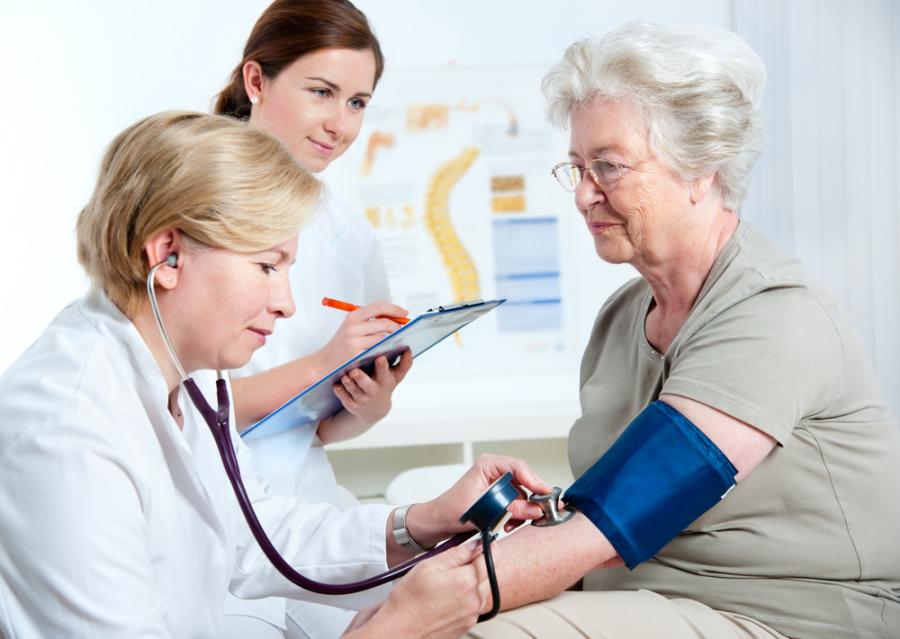 проведение конференций, форумов, выставок;участие в массовых зарядках с привлечением большого количества людей разных возрастов;футбольные матчи;велогонки;марафоны;сдача крови на донорских пунктах;выезд бригад врачей в удаленные населенные пункты;бесплатные консультации специалистов;проверка слуха, зрения, давления, диагностика риска возможного инсульта или инфаркта.Традицией стала и благотворительная работа волонтеров в масштабных «акциях добра» для больных, престарелых и одиноких людей.В России Министерством здравоохранения ежегодно разрабатываются рекомендации по проведению Всероссийского Дня здоровья, начиная от детских садов и школ, заканчивая крупными компаниями и предприятиями.История праздникаЕжегодно этот день посвящается какой-либо проблеме в борьбе с заболеваниями, которые беспощадно и часто незаметно подрывают здоровый потенциал народонаселения планеты.Темой первого Всемирного Дня здоровья в 1995 году была ликвидация такого коварной болезни как полиомиелит, в результате которой многие дети становились инвалидами.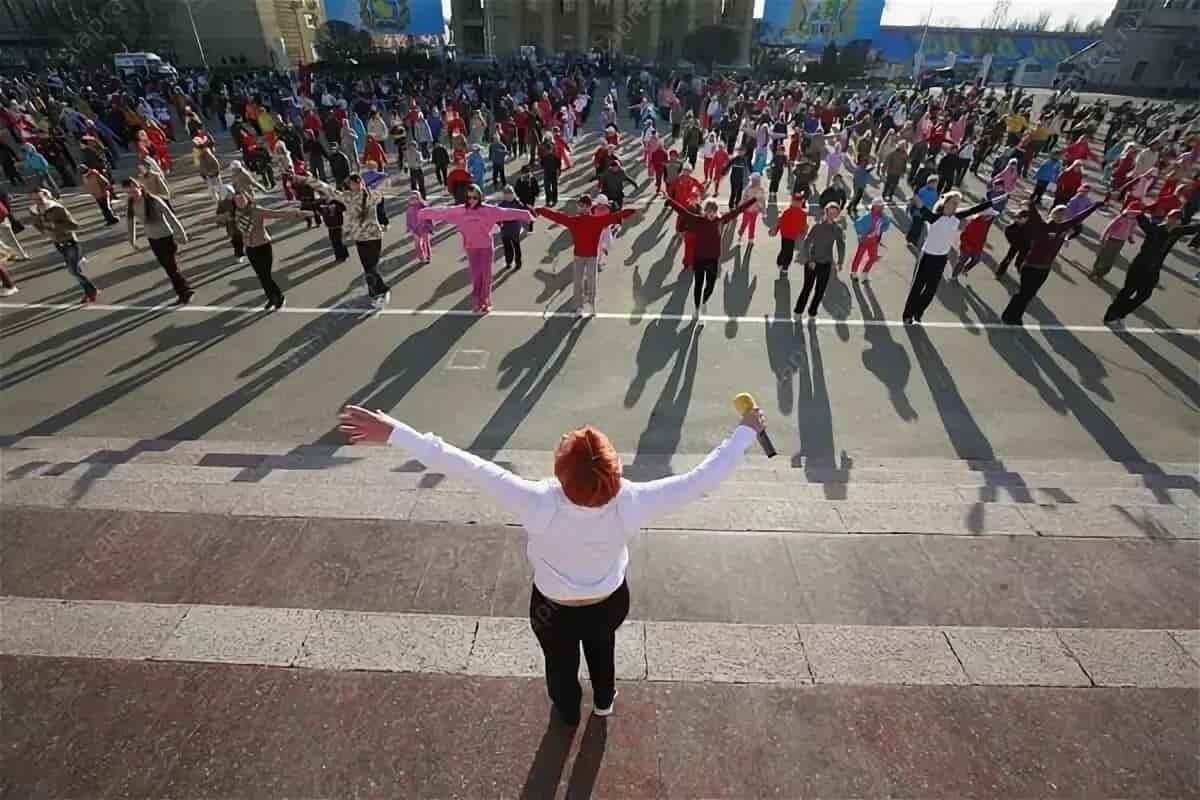 В последующие 20 лет темами Всемирных Дней здоровья становились различные актуальные проблемы здравоохранения.Итоги работы ВОЗ за предыдущие годыЗа эти годы Всемирной организацией здравоохранения проведена колоссальная работа.Таблица Всемирных Дней здоровья с 1996 по 2018 годы:Всемирный день здоровья в 2019 году посвящен теме «Всеобщий охват услугами здравоохранения». ВОЗ уже опубликовал список главных опасностей, угрожающих здоровой жизни человека в наступившем году.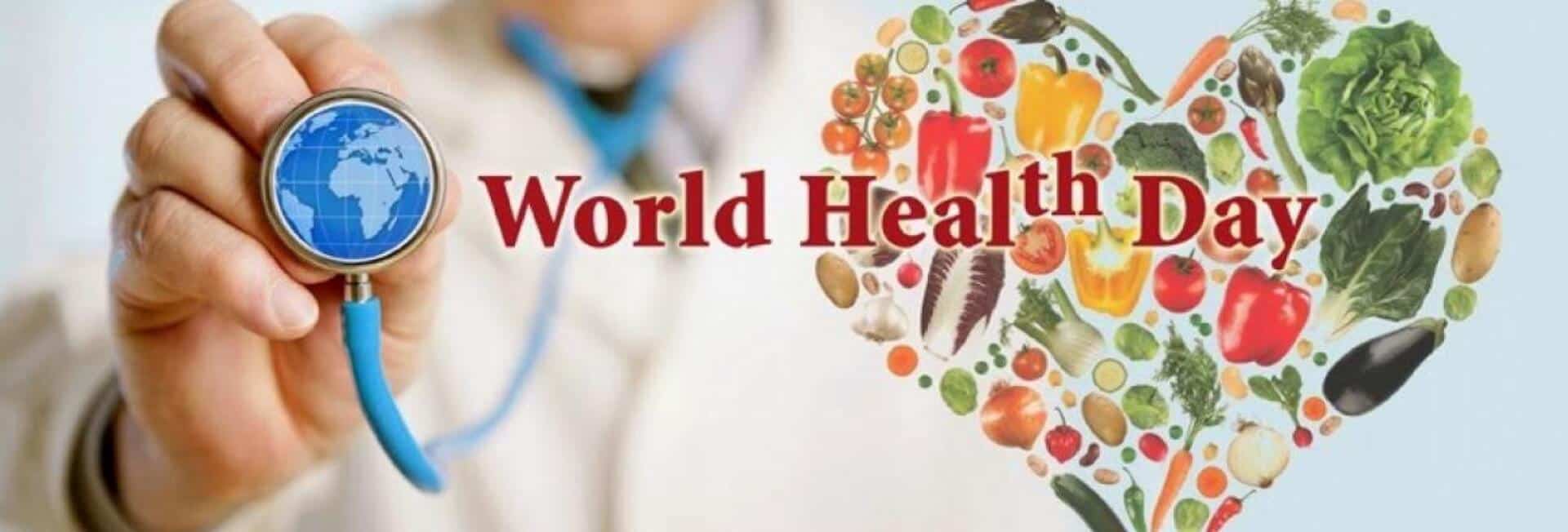 Особенно опасны:загрязнение атмосферы и климатические изменения;эпидемии гриппа, возникновение новых штаммов;невосприимчивость к антибиотикам;смертельные инфекции (Эбола, Зика, болезнь Х);ВИЧ;отказы от вакцинации.Разработан график проведения Дней здоровья в 2019 году.В февральские дни важнейшими датами станут День борьбы против онкологии (4.02) и День больного (11.02).Март акцентирует внимание на поддержание иммунитета (1.03), профилактикой глаукомы (6.03) и ликвидацией туберкулеза (24.03).Апрель – главный месяц, 7 числа по всему миру пройдут Дни здоровья, а 26.03. будет проведен День памяти погибшим в авариях и катастрофах.Май – месяц, наполненный большим количеством дней, посвященных здоровью: борьба с гипертонией (17.03), гепатитом (19.03), астмой и аллергиями (30.03). Важнейшим Днем здоровья станет 31 мая – Всемирный день без табака.В летние месяцы значимыми днями станут Всемирный День донора (14.06) и Международный день борьбы с наркоманией (26.06).В сентябре в России будет отмечаться День трезвости и борьбы с употреблением алкоголя (11.09).Октябрь – это месяц пожилых людей (1.10), психического здоровья (10.10), профилактики инсульта (29.10).Месяцы в конце года пройдут под тематикой борьбы с диабетом (14.11) и СПИДом (1.12).Здоровье – основа счастливой жизни, радость от каждого прожитого дня, сберечь его – непростая задача, но она должна быть выполнена.https://advisor.wiki/den-zdorovya-v-2019-godu.htmlТематикаПричины выбора тем для Всемирного Дня здоровья(факты из отчетов ВОЗ)Экологические проблемы мегаполисов·         Загазованность, химические выбросы, уровень радиации, загрязнение воды. Пятерка худших городов:·         Мехико, Лос-Анджелес, Афины, Каир, БомбейНовые мутации инфекционных заболеванийНеобходима разработка новых вакцин (появилось около 30 неизвестных ранее инфекционных заболеваний, ведущих к смерти)Защита беременных матерейСнижение случаев смерти при родах (830 женщин ежедневно и 303 тыс. женщин ежегодно умирают при родах или от осложнений после них)Долголетие нации, активная старостьВОЗ признала старение болезнью, что позволит финансирование его лечения на государственном уровнеДонорствоПереливание крови спасает жизнь, в  связи с распространением СПИДа и гепатита необходимы меры по обеспечению безопасности банка кровиПомощь при психических расстройствахКроме специалистов, поддержку лицам с психическими расстройствами должны оказывать окружающиеЗначение движения в жизниСекрет здоровья – в получасовом движении каждый день и отказе от использования автоНаши дети и вредное воздействие окружающей среды·         570 тыс. детей до 5 лет умирают от респираторных инфекций из-за загрязнения воздуха, 361 тыс. детей  умирают от диареи из-за отсутствия чистой воды и антисанитарииБезопасность на дорогахЕжегодная смертность от ДТП  по всему миру достигает 1,25 млн. человек,  каждый день на дорогах гибнет 3000 человекЗдоровье матери и дитяПостоянный мониторинг здоровья матери и малыша через патронаж и консультацииЗначение медицинских работниковСуществует недостаток кадров и низкий уровень квалификации медработниковМеждународная безопасность в сфере здравоохраненияБыстро распространяющиеся новые эпидемии, стихийные бедствия требуют  тесного сотрудничества государствИзменение климата и его влияние на здоровьеГлобальное потепление и засухи, землетрясения, штормы и наводнения ведут к вспышкам смертельных заболеваний и голоду, эти факторы должны быть взяты под контрольРабота больниц при чрезвычайных ситуацияхТребуется модернизация больниц и специальная подготовка персонала. За последний период в результате стихийных бедствий пострадали 47,1 млн. человек, которым не смогли оказать помощь вовремяОхрана здоровья городовПринятие мер городскими властями по оздоровлению городов от криминальных факторов, травматизма, загрязнения улиц, шума и выхлопов автоНевосприимчивость к  антибиотикамУстойчивость инфекций к антибиотикам требует разработки новых лекарств, особенно это касается туберкулезаЗдоровое старениеНеобходима государственная поддержка семей с пожилыми родственникамиГипертонияВысокое давление – это «молчаливый убийца», ежегодно от инсультов умирает 9,1 млн., а высокое давление имеет каждый третий человек в миреОпасность возвращения ликвидированных болезнейВозвращаются болезни, которые считались уничтоженными: малярия, лихорадка Зика, участились случаи смерти от клещевого энцефалитаБезопасность пищевых продуктовОт пищевого отравления ежегодно умирает 2 млн. человек, бактерии, паразиты, токсины в продуктах вызывают более 200 заболеванийДиабетИм страдают 422 млн. человек, в мире, ежегодно умирает 1,5 млн., скоро болезнь станет седьмой в списке причин смертиДепрессияОпасность депрессии – потенциальная возможность суицида, особенно для подростков и людей до 30 летЗдоровье для всех и вездеКаждый должен иметь возможность воспользоваться всеми медицинскими услугами, вне зависимости от финансовой обеспеченности